รูปแบบของรายงานวิจัยฉบับสมบูรณ์แหล่งทุน : จากงบประมาณเงินรายได้ (ทุนบูรณาการการเรียนการสอนกับการวิจัย)ปกนอกรองปกปกในบทคัดย่อ (ภาษาไทย)บทคัดย่อ (ภาษาอังกฤษ)กิตติกรรมประกาศสารบัญสารบัญตารางสารบัญภาพ / แผนภูมิ / อื่น ๆ (ถ้ามี)บทที่ 1  บทนำ บทที่ 2  แนวคิด ทฤษฎี เอกสารและงานวิจัยที่เกี่ยวข้อง บทที่ 3  วิธีดำเนินการวิจัย บทที่ 4  ผลการวิจัย  บทที่ 5  สรุปผล  อภิปรายผล  และข้อเสนอแนะ เอกสารอ้างอิง (ตามระบบการอ้างอิงสากล/นาม ปี)/บรรณานุกรมภาคผนวก (ผู้ทรงคุณวุฒิ, เครื่องมือที่ใช้ในการวิจัย , แบบสอบถาม หรืออื่น ๆ)ประวัติผู้วิจัยสันเล่มรายงานการวิจัย (ชื่องานวิจัย  หัวหน้าโครงการวิจัย  ปีพ.ศ.ที่ทำเสร็จ)  หมายเหตุ - ใช้รูปแบบอักษร TH SarabunPSK             - การตั้งค่าหน้ากระดาษ ด้านซ้ายมือ และด้านบน ให้เว้นว่างห่างจากขอบประมาณ  3.75                  เซนติเมตร หรือ 1.5 นิ้ว     นิ้ว ด้านขวาและด้านล่าง ให้เว้นว่างห่างจากขอบประมาณ 2.5 เซนติเมตร หรือ 1 นิ้ว             - ไม่ต้องกั้นหน้า กั้นหลังรายงานการวิจัยย่อยทุนบูรณาการการเรียนการสอนกับการวิจัย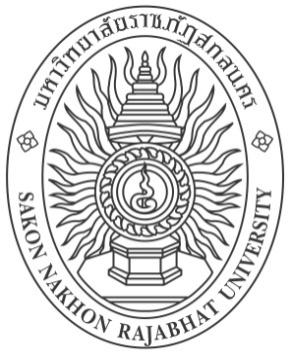         รายงานการวิจัย  (20 pt)เรื่องชื่อโครงการวิจัยย่อยที่ .........(ภาษาไทย) (20 pt)    ชื่อโครงการวิจัยย่อยที่ .........(ภาษาอังกฤษ) (20 pt)ภายใต้แผนงานวิจัยเรื่อง...............................................[ชื่อผู้ทำงานวิจัย (ไม่ต้องใส่คำนำหน้า)..................][ชื่อผู้ทำงานวิจัย (ไม่ต้องใส่คำนำหน้า)..................]             [ชื่อผู้ทำงานวิจัย (ไม่ต้องใส่คำนำหน้า)..................]   (18pt)(ถ้าผู้วิจัยมากกว่า 3 คน ให้ระบุชื่อผู้วิจัยทุกคน)งานวิจัยนี้ได้รับทุนสนับสนุนการบูรณาการการเรียนการสอนกับการวิจัย
มหาวิทยาลัยราชภัฏสกลนคร จากงบประมาณเงินรายได้ ประจำปีงบประมาณ พ.ศ. ............ เดือน................พ.ศ. .................(ระบุเดือน…………………. ปี พ.ศ……………....ปัจจุบัน ณ วันส่งรายงานฉบับสมบูรณ์)ลิขสิทธิ์ของมหาวิทยาลัยราชภัฏสกลนคร  (17pt )                                           (หมายเหตุ ปกนอก และปกใน เหมือนกัน)           รายงานการวิจัย  (20 pt)เรื่องชื่อโครงการวิจัยย่อยที่ .........(ภาษาไทย) (20 pt)    ชื่อโครงการวิจัยย่อยที่ .........(ภาษาอังกฤษ) (20 pt)ภายใต้แผนงานวิจัยเรื่อง...............................................[ชื่อผู้ทำงานวิจัย (ไม่ต้องใส่คำนำหน้า)..................][ชื่อผู้ทำงานวิจัย (ไม่ต้องใส่คำนำหน้า)..................]             [ชื่อผู้ทำงานวิจัย (ไม่ต้องใส่คำนำหน้า)..................]   (18pt)(ถ้าผู้วิจัยมากกว่า 3 คน ให้ระบุชื่อผู้วิจัยทุกคน)งานวิจัยนี้ได้รับทุนสนับสนุนการบูรณาการการเรียนการสอนกับการวิจัย
มหาวิทยาลัยราชภัฏสกลนคร จากงบประมาณเงินรายได้ ประจำปีงบประมาณ พ.ศ. ............ เดือน................พ.ศ. .................(ระบุเดือน…………………. ปี พ.ศ……………....ปัจจุบัน ณ วันส่งรายงานฉบับสมบูรณ์)ลิขสิทธิ์ของมหาวิทยาลัยราชภัฏสกลนคร  (17 pt )                                                       (ตัวอย่างสันรายงานวิจัย)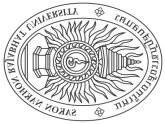 (ปี พ.ศ. ……………....ปัจจุบัน ณ วันส่งรายงานฉบับสมบูรณ์)          บทคัดย่อภาษาไทย (TH SarabunPSK, 18pt)หัวข้อวิจัย		……………………………………………………….………………………………………..…………………ผู้ดำเนินการวิจัย		……………………………………………………….……………………………………………..……………ที่ปรึกษา		(ถ้ามี)……………………………………………………….……………………………………………..……………หน่วยงาน		[ระบุหน่วยงานที่ทำวิจัย/หลักสูตร/คณะ/ศูนย์]   มหาวิทยาลัยราชภัฏสกลนครปี พ.ศ.			[ปีปฏิทินที่ทำงานวิจัยเสร็จ]< เว้น 1 บรรทัด >บทคัดย่อ (TH SarabunPSK, 18pt)< เว้น 1 บรรทัด >ควรประกอบด้วยวัตถุประสงค์วิธีดำเนินการวิจัย (ประชากรและกลุ่มตัวอย่าง,เครื่องมือที่ใช้ในการวิจัย,สถิติใช้ในการวิจัย)ผลการวิจัยตัวอย่าง เช่น	การวิจัยครั้งนี้มีวัตถุประสงค์ ...............................................................................ประชากรและกลุ่มตัวอย่างเครื่องมือที่ใช้ในการวิจัย...........................สถิติที่ใช้ในงานวิจัย...............................................................................ผลการวิจัยมีดังนี้...................................................................................................................................... < เว้น 1 บรรทัด >คำสำคัญ // (3 – 4 คำ)……………………………………………………………………………………………………………..................หมายเหตุ เครื่องหมาย/ หมายถึง การเว้นวรรค 1 ตัวอักษรรูปแบบการพิมพ์บทคัดย่อภาษาอังกฤษ (TH SarabunPSK, 18pt)Research Title	……………………..(TH SarabunPSK, 16pt)…………….…………Researcher	……………………..(TH SarabunPSK, 16pt)…………….…………Research Consultants  	……………………..(TH SarabunPSK, 16pt)…………….…………Organization	……………………..(TH SarabunPSK, 16pt)…………….…………Published Year	201……< เว้น 1 บรรทัด >Abstract< เว้น 1 บรรทัด >		The purpose (s) of this research was (were) to: …………………………………………………….……………………………………………………………………………………………………………………………………………………………………..………………………………………………………………………………………………………………………………………..……………………………………………………………………………………………………………………………………………………………………………………………..………………………………………………………………………………………………………………………………………………………………….….		The findings were as follows: ……………………………………………….…………………………………….……………………………………………………………………………………………………………………………………………………………….….……………………………………………………………………………………………………………………………………………………………..………< เว้น 1 บรรทัด >Keywords //………………………………………………………………………………………………………………………….…………….……กิตติกรรมประกาศ (TH SarabunPSK,8pt)[ข้อความ] ……………………(TH SarabunPSK, 16pt, Tab 1.27 cm) …………………...........................……………………………………………………………………………………………………….......................................................
(ต้องระบุข้อความว่า “ได้รับทุนสนับสนุนการวิจัยจากสถาบันวิจัยและพัฒนา มหาวิทยาลัยราชภัฏสกลนคร” 
ตามความเหมาะสม).......................................................................................................................................................…………………………………………………………………………………………………………………………..….……………………………………                [ชื่อผู้ทำงานวิจัย][ปีปฏิทินที่ทำงานวิจัยเสร็จ]              สารบัญ (TH SarabunPSK, 18pt)                                                                                                        หน้าบทคัดย่อภาษาไทย//………………………………………………………………………………………………………..///ก	บทคัดย่อภาษาอังกฤษ//…………………………………………………………………………………………………..///ขกิตติกรรมประกาศ//………………………………………………………………………………………………………..///คสารบัญ//………………………………………………………………………………………………………………………..///งสารบัญตาราง//…………………………………………………………………………………………..…………………..///ฉสารบัญภาพ//………………………………………………………………………………………………………………….///ชบทที่  1	บทนำ//…………………………………………………………………………………………………///	1	ความเป็นมาและความสำคัญ//…………………………………………………………………///	1	วัตถุประสงค์ของการวิจัย//...............................................................................///...	ขอบเขตการวิจัย//………………………………………….………………………………………///…	สมมติฐานการวิจัย (ถ้ามี)//………………………………………….………………………….///…	คำจำกัดความที่ใช้ในงานวิจัย/(นิยามศัพท์เฉพาะ)//……………………….…………..///…	ประโยชน์ที่คาดว่าจะได้รับ//……………………………………………………………………///…บทที่  2	แนวคิด ทฤษฎี เอกสารและงานวิจัยที่เกี่ยวข้อง//………………………………………….///…	..........................................................................................................................///…                     ..........................................................................................................................///…                                                ..........................................................................................................................///…                       ..........................................................................................................................///…                      ..........................................................................................................................///…                      ..........................................................................................................................///…	กรอบแนวคิดในการวิจัย//…………………….…………………………………………………///…สารบัญ (ต่อ)(TH SarabunPSK, 18pt)                                                                                                         หน้าบทที่  3	วิธีดำเนินการวิจัย//……………………………………………………………………………………..///…	ประชากรและกลุ่มตัวอย่าง//…………………………………………………………………...///…	การเก็บรวบรวมข้อมูล//………………………………………………………………………....///…	เครื่องมือในการวิจัย//……………………………………………………………….…………….///…
	การสร้างเครื่องมือการวิจัย//……………………………………………………………………///…
	การตรวจสอบคุณภาพเครื่องมือการวิจัย//………………………………………….……..///…	การวิเคราะห์ข้อมูล//…………………………………………………………………….………..///…	สถิติที่ใช้ในการวิเคราะห์ข้อมูล//………………………………………………………………///…บทที่  4	ผลการวิจัย//……………………………………………………………………………………………….///…	..........................................................................................................................///…	..........................................................................................................................///…	..........................................................................................................................///…บทที่  5	สรุปผลการวิจัย อภิปรายผล และข้อเสนอแนะ//................................................///...	สรุปผลการวิจัย//...............................................................................................///...	อภิปรายผล//.....................................................................................................///...	ข้อเสนอแนะในการนำผลการวิจัยไปใช้//……………………………………………………///…		ข้อเสนอแนะในการทำวิจัยครั้งต่อไป//……………………………………………………….///…บรรณานุกรม//……………………………………………………………………………………………………………….///…	บรรณานุกรมภาษาไทย//………………………………………………………………………………///…	บรรณานุกรมภาษาต่างประเทศ//…………………………………………………………………..///…ภาคผนวก//……………………………………………………………………………………………………………………///…	ภาคผนวก ก//..........................................................................................................///...	ภาคผนวก ข//..........................................................................................................///...	ภาคผนวก ค//..........................................................................................................///...ประวัติผู้วิจัย//………………………………………………………………………………………………………....///…สารบัญตาราง (ต่อ) (TH SarabunPSK, 18pt)ตารางที่                                                                                                    หน้า         1.1//........................(TH SarabunPSK, 16pt)...................................................................///…         2.1//........................(TH SarabunPSK, 16pt)...................................................................///…         3.1//........................(TH SarabunPSK, 16pt)...................................................................///…         ก-1//........................(TH SarabunPSK, 16pt)...................................................................///…         ก-2//........................(TH SarabunPSK, 16pt)...................................................................///…         ข-1//........................(TH SarabunPSK, 16pt)...................................................................///…         ข-2//........................(TH SarabunPSK, 16pt)...................................................................///…(ตารางที่ 1.1  หมายความว่า ตารางนี้อยู่ในบทที่ 1 และเป็นตารางแรกของบทที่ 1)(ตารางที่ ก-1 หมายความว่า ตารางนี้อยู่ในภาคผนวก และเป็นตารางแรกของภาคผนวก ก)สารบัญภาพ (TH SarabunPSK, 18pt)         ภาพที่                                                                                                    หน้า	1.1//........................(TH SarabunPSK, 16pt)...................................................................///…	2.1//........................(TH SarabunPSK, 16pt)...................................................................///…	3.1//........................(TH SarabunPSK, 16pt)...................................................................///…	ก-1//........................(TH SarabunPSK, 16pt)...................................................................///…	ก-2//........................(TH SarabunPSK, 16pt)...................................................................///…	ข-1//........................(TH SarabunPSK, 16pt)...................................................................///…	ข-2//........................(TH SarabunPSK, 16pt)...................................................................///…(ภาพที่ 1.1 หมายความว่า ภาพนี้อยู่ในบทที่ 1 และเป็นภาพแรกของบทที่ 1)(ภาพที่ 1-1 หมายความว่า ภาพนี้อยู่ในภาคผนวก ก และเป็นภาพแรกของภาคผนวก)                           บทที่ 1 (THarabunPSK,18pt)                                                       บทนำความเป็นมาและความสำคัญ[ข้อความ] ……………………(TH SarabunPSK, 16pt, Tab 1.27 cm) ………………….............……………………………………………….……………………………………………………………………………………………………………………………………………………………………………วัตถุประสงค์ของการวิจัย[ข้อความ] ……………………(TH SarabunPSK, 16pt, Tab 1.27 cm) ………………….............……………………………………………….……………………………………………………………………………………………………………………………………………………………………………ขอบเขตการวิจัย[ข้อความ] ……………………(TH SarabunPSK, 16pt, Tab 1.27 cm) ………………….............……………………………………………….……………………………………………………………………………………………………………………………………………………………………………สมมติฐานการวิจัย (ถ้ามี)  [ข้อความ] ……………………(TH SarabunPSK, 16pt, Tab 1.27 cm) ………………….............……………………………………………….……………………………………………………………………………………………………………………………………………………………………………คำจำกัดความที่ใช้ในงานวิจัย/(นิยามศัพท์เฉพาะ)[ข้อความ] ……………………(TH SarabunPSK, 16pt, Tab 1.27 cm) ………………….............……………………………………………….……………………………………………………………………………………………………………………………………………………………………………ประโยชน์ที่คาดว่าจะได้รับ[ข้อความ] ……………………(TH SarabunPSK, 16pt, Tab 1.27 cm) ………………….............……………………………………………….…………………………………………………………………………………………………………………………………………………………………………… (ตัวอย่างตารางบทที่ 1)ตารางที่  1.1 ......................................... (TH SarabunPSK, 16pt)....................................                       บทที่ 2 (TH SarabunPSK, 18pt) แนวคิด ทฤษฎี เอกสารและงานวิจัยที่เกี่ยวข้อง[หัวข้อ]..............(TH SarabunPSK, 16pt, Bold)...........[ข้อความ] ……………………(TH SarabunPSK, 16pt, Tab 1.27 cm) ………………….............……………………………………………….……………………………………………………………………………………………………………………………………………………………………………[หัวข้อ]..............(TH SarabunPSK, 16pt, Bold)...........[ข้อความ] ……………………(TH SarabunPSK, 16pt, Tab 1.27 cm) ………………….............……………………………………………….……………………………………………………………………………………………………………………………………………………………………………[หัวข้อ]..............(TH SarabunPSK, 16pt, Bold)...........[ข้อความ] ……………………(TH SarabunPSK, 16pt, Tab 1.27 cm) ………………….............……………………………………………….……………………………………………………………………………………………………………………………………………………………………………กรอบแนวคิดในการวิจัย[ข้อความ] ……………………(TH SarabunPSK, 16pt, Tab 1.27 cm) ………………….............……………………………………………….……………………………………………………………………………………………………………………………………………………………………………                             บทที่ 3  (TH SarabunPSK, 18pt) วิธีดำเนินการวิจัยประชากรและกลุ่มตัวอย่าง[ข้อความ] ……………………(TH SarabunPSK, 16pt, Tab 1.27 cm) ………………….............……………………………………………….……………………………………………………………………………………………………………………………………………………………………………การเก็บรวบรวมข้อมูล[ข้อความ] ……………………(TH SarabunPSK, 16pt, Tab 1.27 cm) ………………….............……………………………………………….……………………………………………………………………………………………………………………………………………………………………………เครื่องมือในการวิจัย [ข้อความ] ……………………(TH SarabunPSK, 16pt, Tab 1.27 cm) ………………….............……………………………………………….……………………………………………………………………………………………………………………………………………………………………………การสร้างเครื่องมือการวิจัย[ข้อความ] ……………………(TH SarabunPSK, 16pt, Tab 1.27 cm) ………………….............……………………………………………….……………………………………………………………………………………………………………………………………………………………………………การตรวจสอบคุณภาพเครื่องมือการวิจัย[ข้อความ] ……………………(TH SarabunPSK, 16pt, Tab 1.27 cm) ………………….............……………………………………………….……………………………………………………………………………………………………………………………………………………………………………การวิเคราะห์ข้อมูล[ข้อความ] ……………………(TH SarabunPSK, 16pt, Tab 1.27 cm) ………………….............……………………………………………….……………………………………………………………………………………………………………………………………………………………………………[หัวข้อ]..............(TH SarabunPSK, 16pt, Bold)...........[ข้อความ] ……………………(TH SarabunPSK, 16pt, Tab 1.27 cm) ………………….............……………………………………………….……………………………………………………………………………………………………………………………………………………………………………สถิติที่ใช้ในการวิเคราะห์ข้อมูล[ข้อความ] ……………………(TH SarabunPSK, 16pt, Tab 1.27 cm) ………………….............……………………………………………….……………………………………………………………………………………………………………………………………………………………………………                           บทที่ 4 (TH SarabunPSK, 18pt)  ผลการวิจัย[หัวข้อ]..............(TH SarabunPSK, 16pt, Bold)...........[ข้อความ] ……………………(TH SarabunPSK, 16pt, Tab 1.27 cm) ………………….............……………………………………………….……………………………………………………………………………………………………………………………………………………………………………[หัวข้อ]..............(TH SarabunPSK, 16pt, Bold)...........[ข้อความ] ……………………(TH SarabunPSK, 16pt, Tab 1.27 cm) ………………….............……………………………………………….……………………………………………………………………………………………………………………………………………………………………………[หัวข้อ]..............(TH SarabunPSK, 16pt, Bold)...........[ข้อความ] ……………………(TH SarabunPSK, 16pt, Tab 1.27 cm) ………………….............……………………………………………….……………………………………………………………………………………………………………………………………………………………………………    บทที่ 5  (TH SarabunPSK, 18pt)สรุปผลการวิจัย อภิปรายผล และข้อเสนอแนะสรุปผลการวิจัย[ข้อความ] ……………………(TH SarabunPSK, 16pt, Tab 1.27 cm) ………………………………….…….............……………………………………………….……………………………………………………………………………………………………………………………………………………………………………อภิปรายผล[ข้อความ] ……………………(TH SarabunPSK, 16pt, Tab 1.27 cm) ……………………………….……….............……………………………………………….……………………………………………………………………………………………………………………………………………………………………………ข้อเสนอแนะในการนำผลการวิจัยไปใช้[ข้อความ] ……………………(TH SarabunPSK, 16pt, Tab 1.27 cm) ………………….....................................……………………………………………….……………………………………………………………………………………………………………………………………………………………………………ข้อเสนอแนะในการทำวิจัยครั้งต่อไป[ข้อความ] ……………………(TH SarabunPSK, 16pt, Tab 1.27 cm) ………………….....................................……………………………………………….……………………………………………………………………………………………………………………………………………………………………………                                       บรรณานุกรม (TH SarabunPSK, 18pt)บรรณานุกรมภาษาไทย[ข้อความ] ……………………….(TH SarabunPSK, 16pt, ตามรูปแบบ APA 6th).............................. …………………...............................................[ข้อความ] ……………………….(TH SarabunPSK, 16pt, ตามรูปแบบ APA 6th).............................. …………………...............................................บรรณานุกรมภาษาต่างประเทศ[ข้อความ] .……………………….(TH SarabunPSK, 16pt, ตามรูปแบบ APA 6th).............................. …………………...............................................[ข้อความ] ……………………….(TH SarabunPSK, 16pt, ตามรูปแบบ APA 6th).............................. …………………...............................................ภาคผนวกภาคผนวก กภาคผนวก ขประวัติผู้วิจัย ชื่อ - นามสกุล (ภาษาไทย) นาย  นางสาว  นาง  ยศ   	ชื่อ - นามสกุล (ภาษาอังกฤษ) Mr., Miss, Mrs., Rank  2.	เลขหมายบัตรประจำตัวประชาชน ตำแหน่งปัจจุบันเงินเดือน (บาท)เวลาที่ใช้ทำวิจัย (ชั่วโมง : สัปดาห์)หน่วยงานและสถานที่อยู่ที่ติดต่อได้สะดวก พร้อมหมายเลขโทรศัพท์ โทรสาร และไปรษณีย์อิเล็กทรอนิกส์ (e-mail)ประวัติการศึกษาสาขาวิชาการที่มีความชำนาญพิเศษ (แตกต่างจากวุฒิการศึกษา) ระบุสาขาวิชาการประสบการณ์ที่เกี่ยวข้องกับการบริหารงานวิจัยทั้งภายในและภายนอกประเทศ โดยระบุสถานภาพในการทำการวิจัยว่าเป็นผู้อำนวยการแผนงานวิจัย หัวหน้าโครงการวิจัย หรือผู้ร่วมวิจัยในแต่ละผลงานวิจัย 7.1 ผู้อำนวยการแผนงานวิจัย : ชื่อแผนงานวิจัย		7.2 หัวหน้าโครงการวิจัย : ชื่อโครงการวิจัย 7.3 งานวิจัยที่ทำเสร็จแล้ว : ชื่อผลงานวิจัย ปีที่พิมพ์ การเผยแพร่ และแหล่งทุน 
       (อาจมากกว่า 1 เรื่อง)7.4 งานวิจัยที่กำลังทำ : ชื่อข้อเสนอการวิจัย แหล่งทุน และสถานภาพในการทำวิจัยว่า
     ได้ทำการวิจัยลุล่วงแล้วประมาณร้อยละเท่าใดรูปแบบและตัวอย่างการอ้างอิงจากสิ่งพิมพ์ต่างๆ	1. การอ้างอิงชื่อบุคคล คนไทยให้ลงชื่อตัวและนามสกุล ส่วนชาวต่างประเทศให้ลงเฉพาะชื่อสกุล		ตัวอย่างการอ้างอิง		ผู้แต่ง 1 คน			(สมชาย   หมายปอง. 2550 : 10) (Maipong. 2007 : 10)ผู้แต่ง 2 คน(สุชา  จันทน์เอม  และสุรางค์  จันทน์เอม. 2545 : 66)(Chanaim  andChanaim. 2002 : 66)ผู้แต่ง 3 คน ให้ใส่ชื่อทุกคน(สุจริต  เพียรชอบ,สายใจอินทรัมพรรย์  และสายใจ  สุวรรณธาดา. 2548 : 5)(Pianchoop, Intranphan  andSuwanthada. 2005 : 5)ผู้แต่ง  มากกว่า  3 คน ให้ใส่ชื่อเฉพาะคนแรก ตามด้วยและคณะ(สุวกิจ  ศรีปัดถา  และคณะ. 2550 : 145)(Sripathar.et  al. 2007 : 145)		2. ชื่อนิติบุคคล   หน่วยงาน  องค์กร  ที่ทำเอกสาร  ให้ระบุชื่อหน่วยงานตามที่ปรากฏ	ตัวอย่างการอ้างอิง	(สถาบันสิ่งแวดล้อมไทย. 2549 : บทคัดย่อ)                          (Thai Environment Institute. 2006 : abstract)3. เอกสารอ้างอิง (References) เป็นการอ้างอิงส่วนท้ายเล่ม  โดยรวบรวมรายการเอกสารทั้งหมดที่ ผู้เขียนได้ใช้อ้างอิง    ในเนื้อความ พร้อมจัดเรียงเอกสารตามลำดับอักษรของผู้แต่ง และให้ใช้การอ้างอิงแบบ APA (American psychological          association citation style) ดังนี้	4. หนังสือ (Book)		ชื่อผู้แต่ง. (ปีที่พิมพ์). ชื่อหนังสือ. ครั้งที่พิมพ์. สถานที่พิมพ์ :  สำนักพิมพ์.	5. บทความจากองค์กรหรือหน่วยงาน		ชื่อองค์กร/หน่วยงาน. (ปีที่พิมพ์). ชื่อเรื่อง. สถานที่พิมพ์.	6. วิทยานิพนธ์		ชื่อผู้แต่ง. (พ.ศ.). ชื่อเรื่อง . วิทยานิพนธ์หรือปริญญานิพนธ์ มหาวิทยาลัย. (อัดสำเนา).	7. บทความจากหนังสือที่มีผู้เขียนเฉพาะบท (Book article or chapter)		ชื่อผู้เขียนบทความ. (ปีที่พิมพ์).ชื่อบทความ/บท/ตอน. ใน ชื่อบรรณาธิการ, ชื่อหนังสือ
				(หน้า). สถานที่พิมพ์ : สำนักพิมพ์.	8. บทความจากวารสารหรือนิตยสาร  (Journal  or  magazine  article)		ชื่อผู้เขียนบทความ. (ปีที่พิมพ์).ชื่อบทความ. ชื่อวารสาร. ปีที่ (ฉบับที่), หน้า.	9. บทความจากหนังสือพิมพ์ (Newspaper  article)		ชื่อผู้เขียนบทความ. (ปีที่พิมพ์/ด/ว). ชื่อบทความ. ชื่อหนังสือพิมพ์, หน้าซึ่งปรากฏ								บทความ.10. บทความจากฐานข้อมูลอินเทอร์เน็ต (Article  from  an internet  database)			ชื่อผู้เขียนบทความ. (ปีที่เผยแพร่).ชื่อบทความ. ชื่อวารสาร, ปีที่, ฉบับที่. วันที่ทำการ 
					สืบค้น. จากแหล่งข้อมูล/สารนิเทศ.11. บทความจากสารานุกรม  ( Encyclopedia article)	ชื่อผู้เขียนบทความ.(ปีที่พิมพ์).ชื่อบทความ. ใน สารานุกรม (เล่มที่,หน้า). สถานที่พิมพ์  
			: สำนักพิมพ์.12. เอกสารจากฐานข้อมูล CD-ROM (CD-Document)		ชื่อผู้เขียนบทความ.(ปีที่พิมพ์).ชื่อบทความ : ชื่อหนังสือ. (จากแหล่งข้อมูลเลขที่)13. เว็บไซต์ (Website)ชื่อผู้แต่ง. (ปีที่เผยแพร่สารนิเทศบนอินเตอร์เน็ต).ชื่อเรื่องหรือชื่อบทความ, วันที่ทำการ 
		สืบค้น. จาก URL